ЧЕРКАСЬКА МІСЬКА РАДА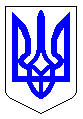 ЧЕРКАСЬКА МІСЬКА РАДАВИКОНАВЧИЙ КОМІТЕТРІШЕННЯВід 25.05.2021 № 515Про відхилення протоколу розбіжностейвід 06.05.2021 №15-21/02 до договору на перевезення пасажирів автомобільним транспортом від 06.05.2021 №15-21Відповідно до ст. 181 Господарського кодексу України, керуючись ст. 44 Закону України «Про автомобільний транспорт», п. 10 Порядку проведення конкурсу з перевезення пасажирів на автобусному маршруті загального користування, затвердженого постановою Кабінету Міністрів України від 03.12.2008 № 1081, п. 4 Умов організації та проведення конкурсу з перевезення пасажирів на автобусному маршруті загального користування у м. Черкаси, затверджених рішенням виконавчого комітету Черкаської міської ради від 22.12.2020 №1257, вимогами до об’єкту конкурсу №6 (міський автобусний маршрут №26 «Автовокзал – Обласна лікарня»), затвердженими рішенням виконавчого комітету Черкаської міської ради від 22.12.2020 №1258, враховуючи протокол засідання конкурсного комітету виконавчого комітету Черкаської міської ради з визначення переможця конкурсу від 31.03.2021 № 4 та рішення виконавчого комітету Черкаської міської ради від 20.04.2021 №401 «Про визнання переможця конкурсу з перевезення пасажирів на автобусному маршруті загального користування у м.Черкаси за об’єктом конкурсу №6», розглянувши лист генерального директора ПрАТ «Черкасиавтотранс» Соломенного В.П. (лист від 14.05.2021 №10312-01-19) виконком міської радиВИРІШИВ:1. Відхилити протокол розбіжностей від 06.05.2021 №15-21/02 до договору на перевезення пасажирів автомобільним транспортом від 06.05.2021 №15-21.2. Доручити директору департаменту управління справами та юридичного забезпечення Гончару Ю.Г. здійснити заходи щодо передачі до суду розбіжностей у строк, встановлений частиною 7 статті 181 Господарського кодексу України.3 Доручити директору департаменту житлово-комунального комплексу Яценку О.О. негайно повідомити ПрАТ «Черкасиавтотранс» про ухвалене рішення.4. Контроль за виконанням рішення покласти на директора департаменту управління справами та юридичного забезпечення Гончара Ю.Г.Міський голова                                                                                 А.В. Бондаренко